Сочи Олимпийский. 1 – 5 мая учащиеся 10-х классов нашей школы побывали на незабываемой экскурсии в городе Сочи. Мы проживали в одном из красивейших мест города, в гостинице « Приморская», на Морском вокзале. 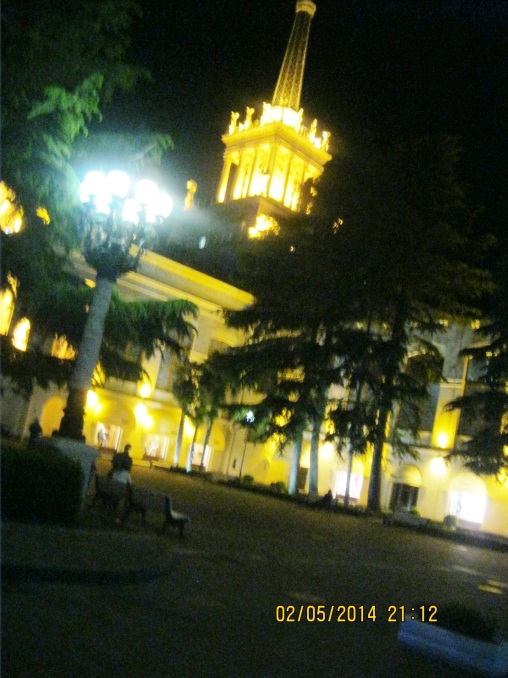 Олимпийский парк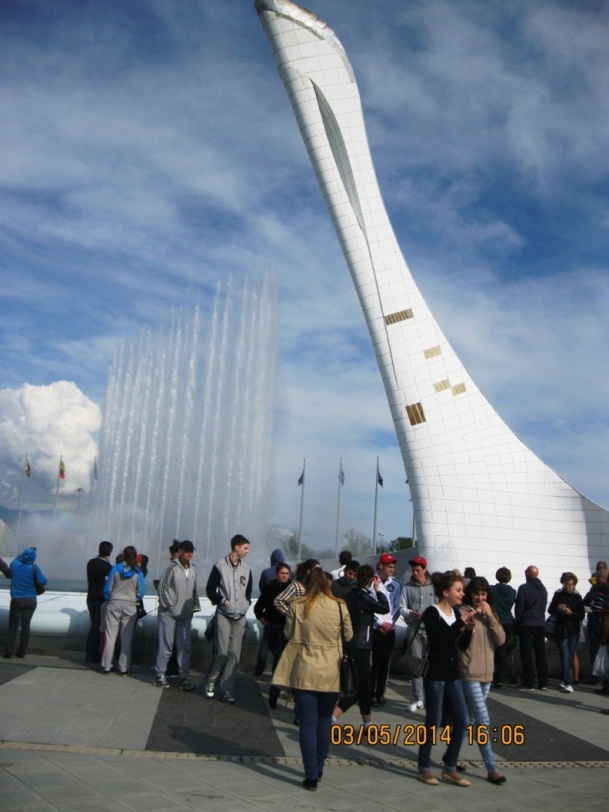 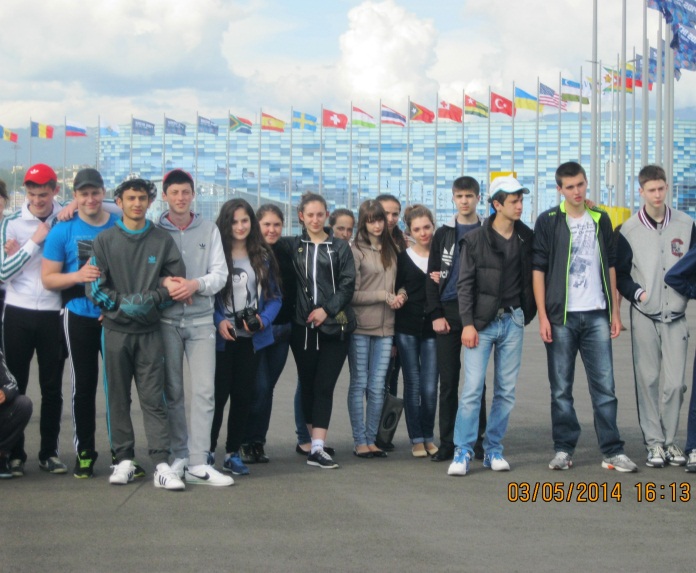 Вызвал у нас восхищение своим размахом и красотой.                                 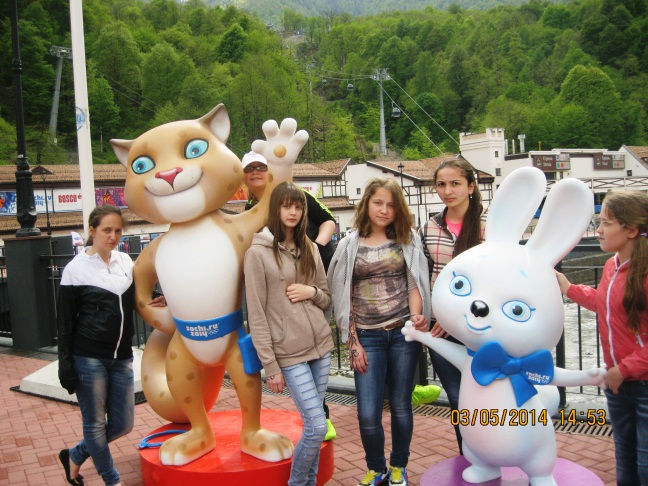 Роза ХуторКрасивейшее место, здесь награждали победителей олимпиады.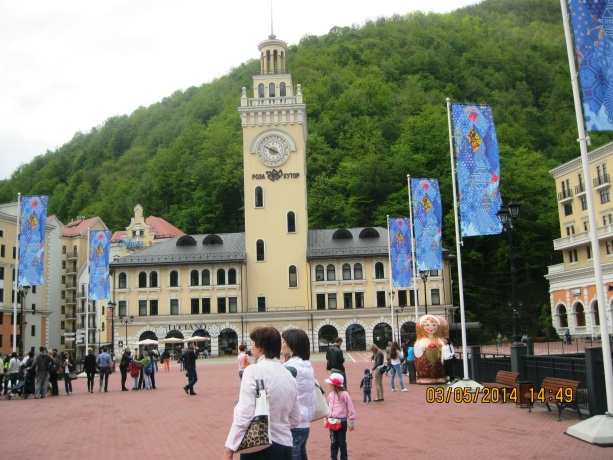 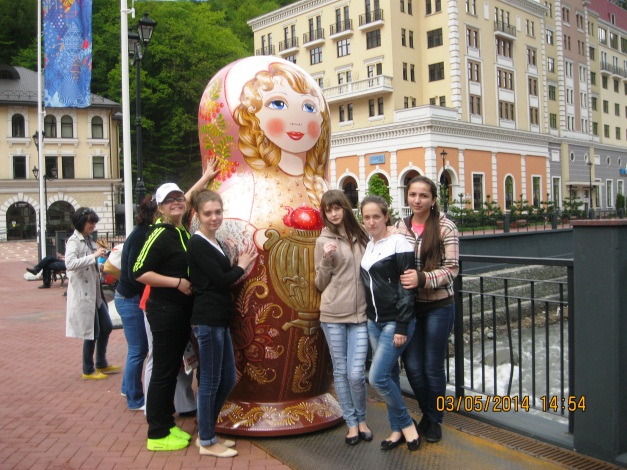 Прогулка по Сочи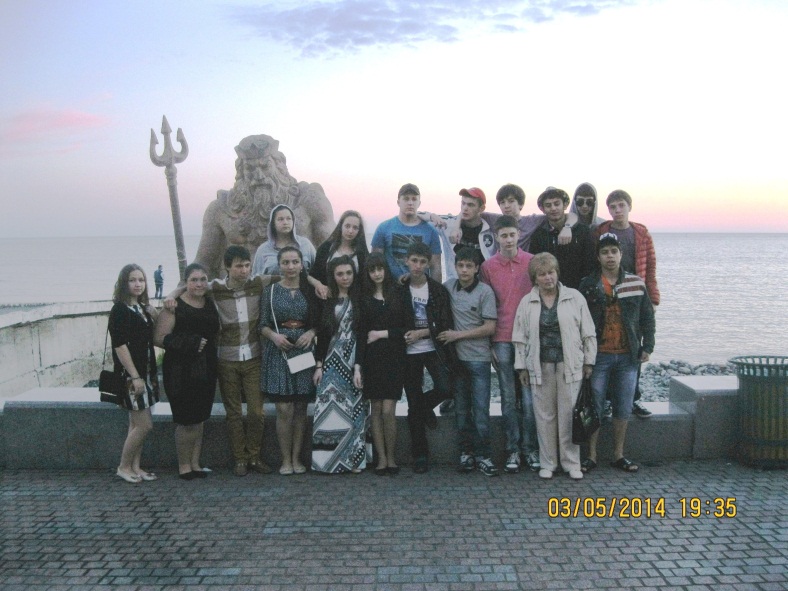 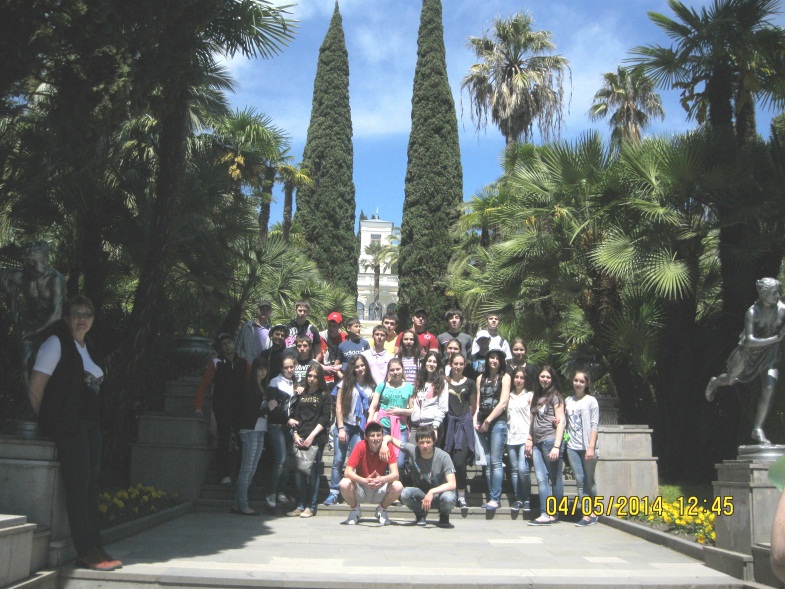 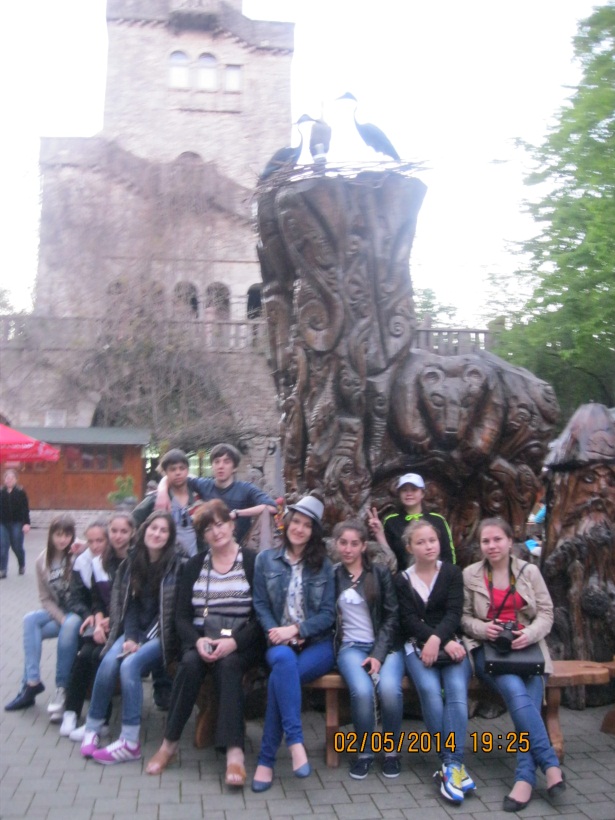 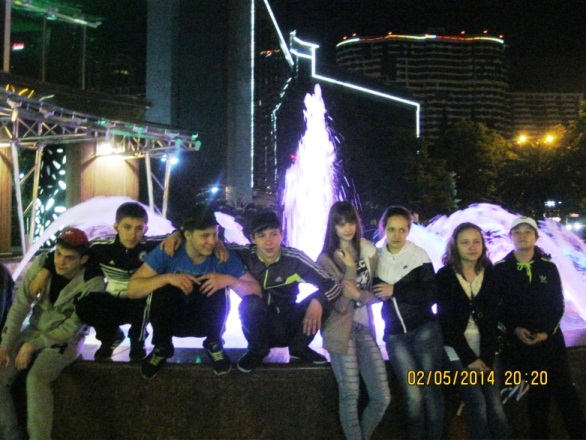 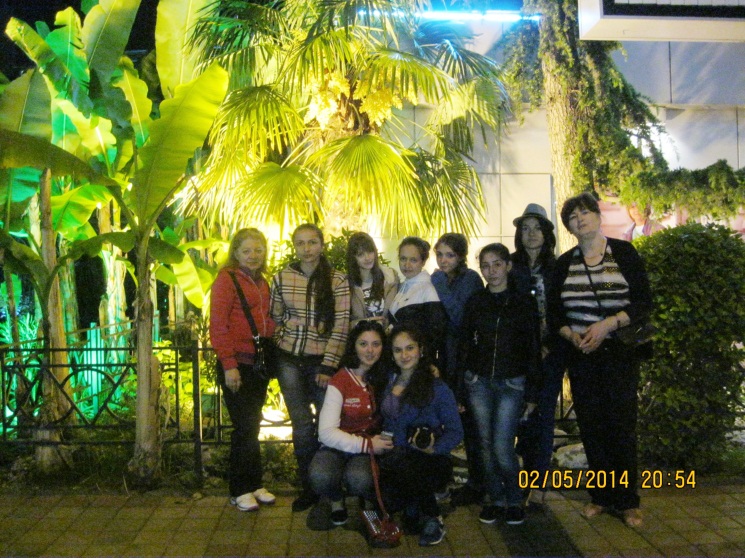          Олимпийский Сочи- это маленькая Европа.  